FRAMERUNNING ALL TIME RANKING PR NOVEMBER 2021https://framerunning.org/athletes/?athleteid=516Julie Saursaunet f 1983 RR3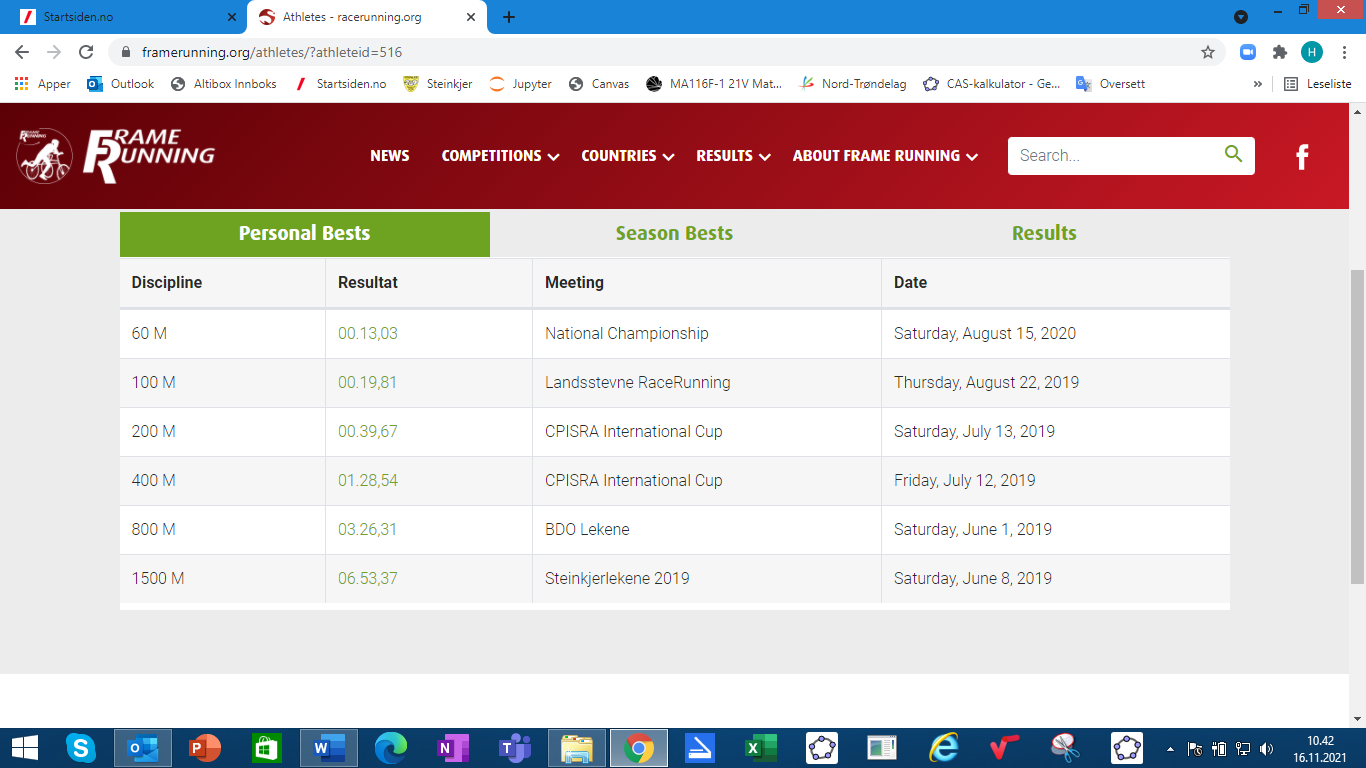                                      6.47.52                     Landsstevne                            14/8-21Odd Markus Lütken f 1964  RR2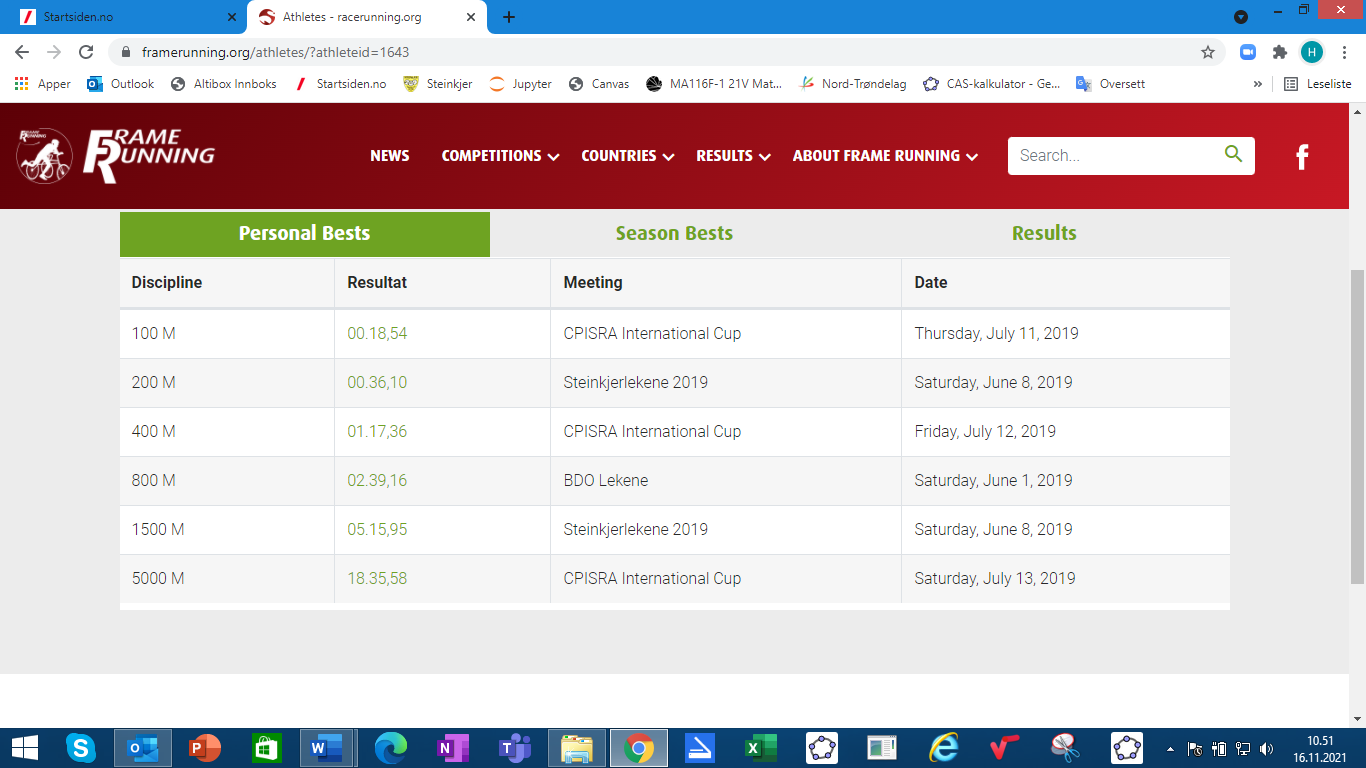 VERDENSREKORDER: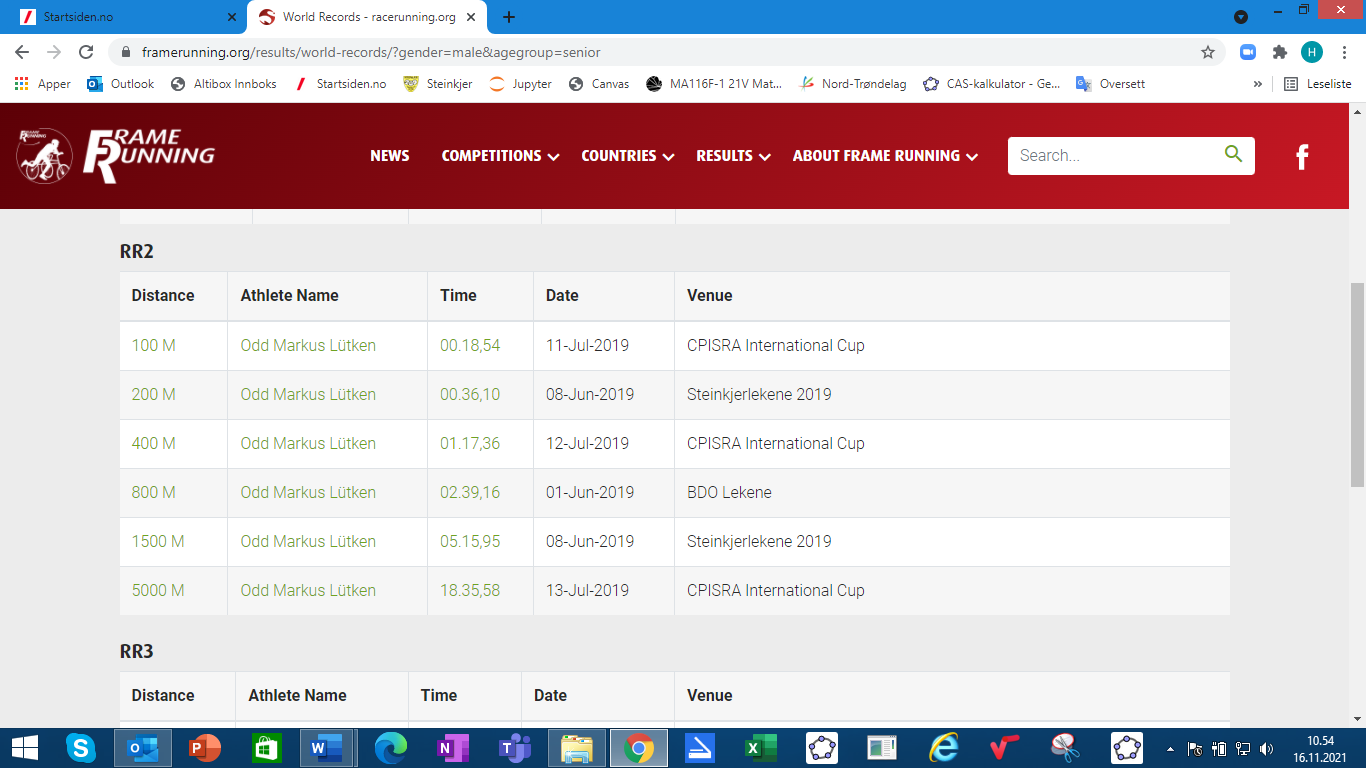 Marie Aune Bardal f 1995 RR2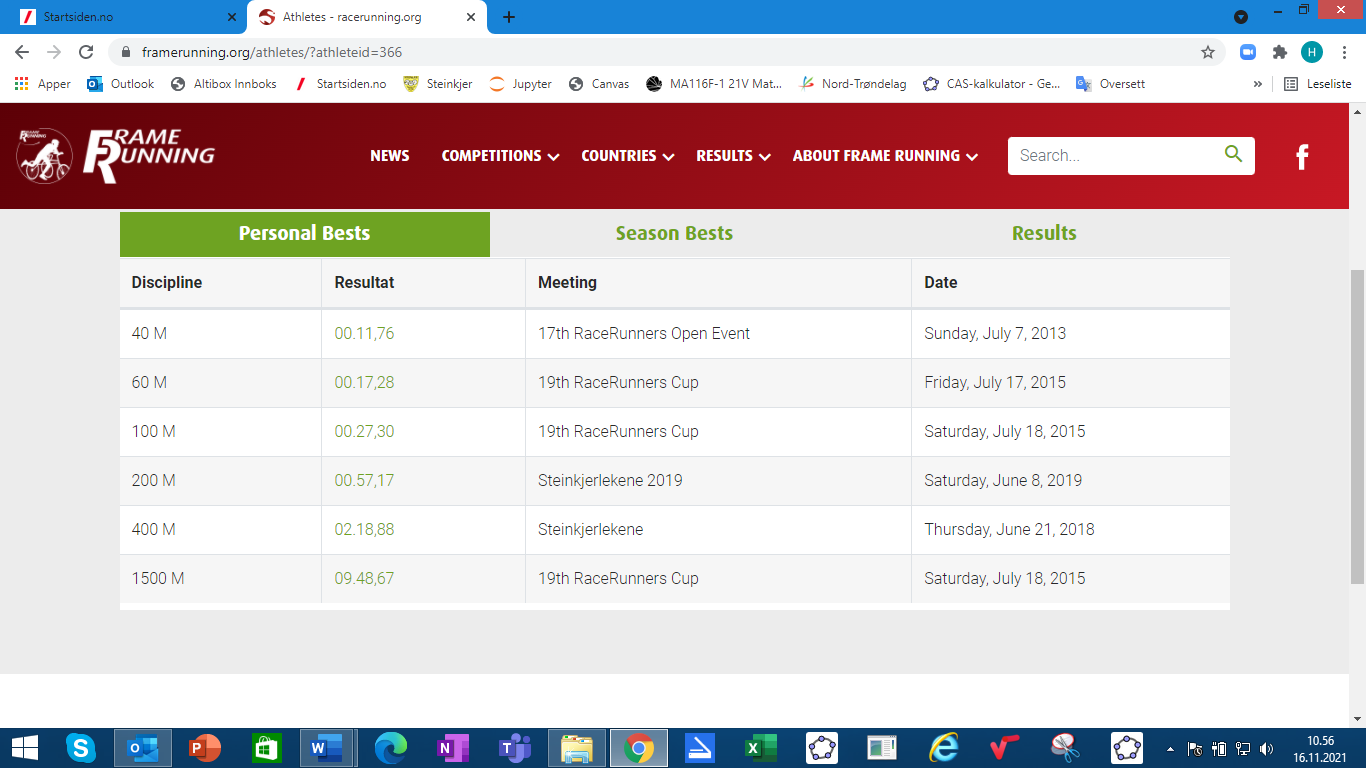 Marthe Aasvang f 1995 RR1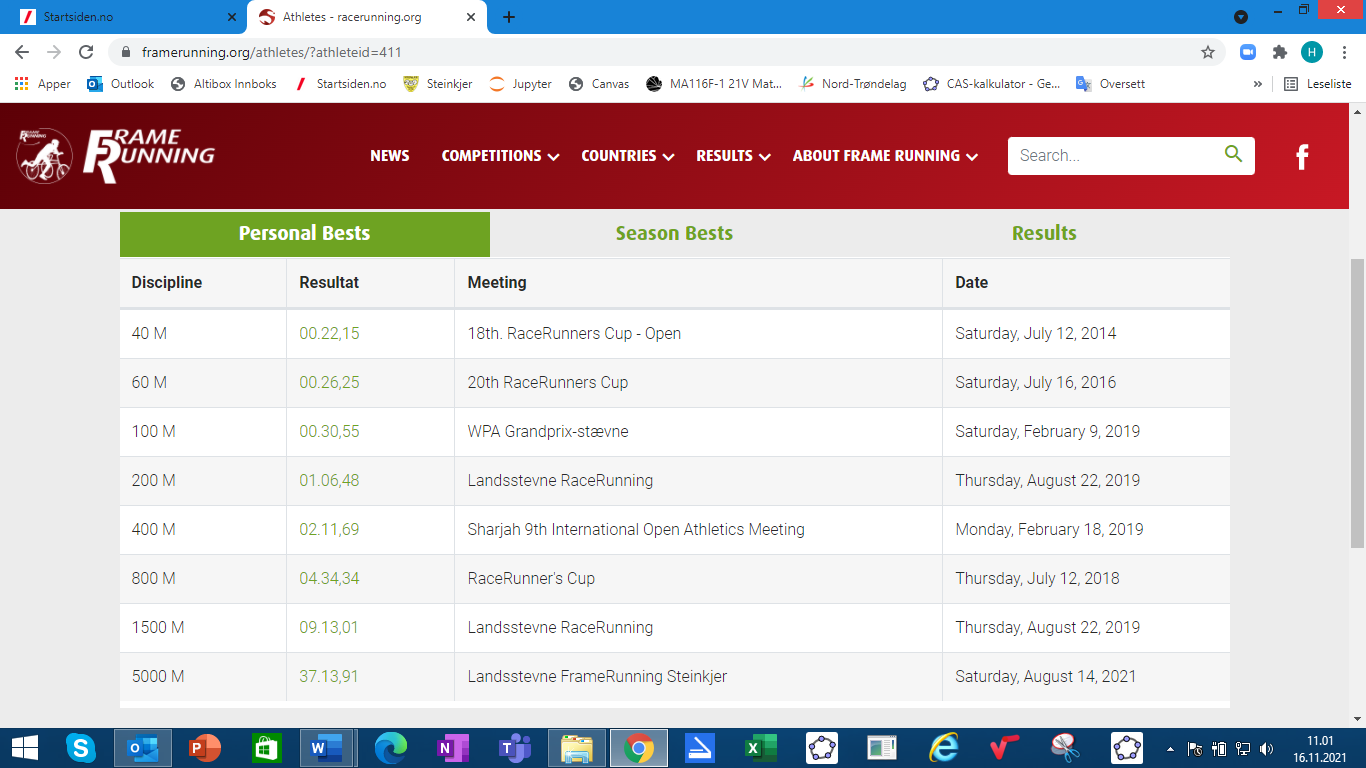 Verdensrekorder: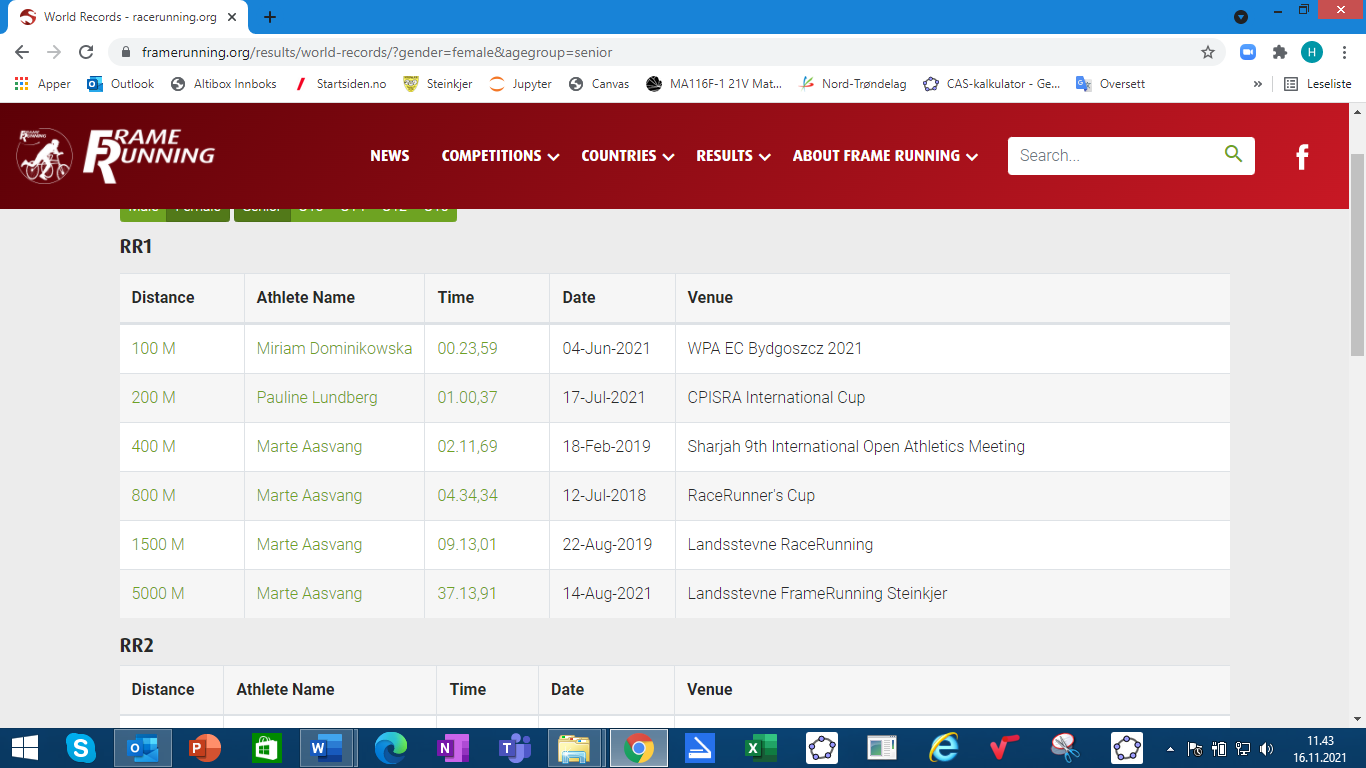 Sofie Østerbø Jansen f 1996 RR2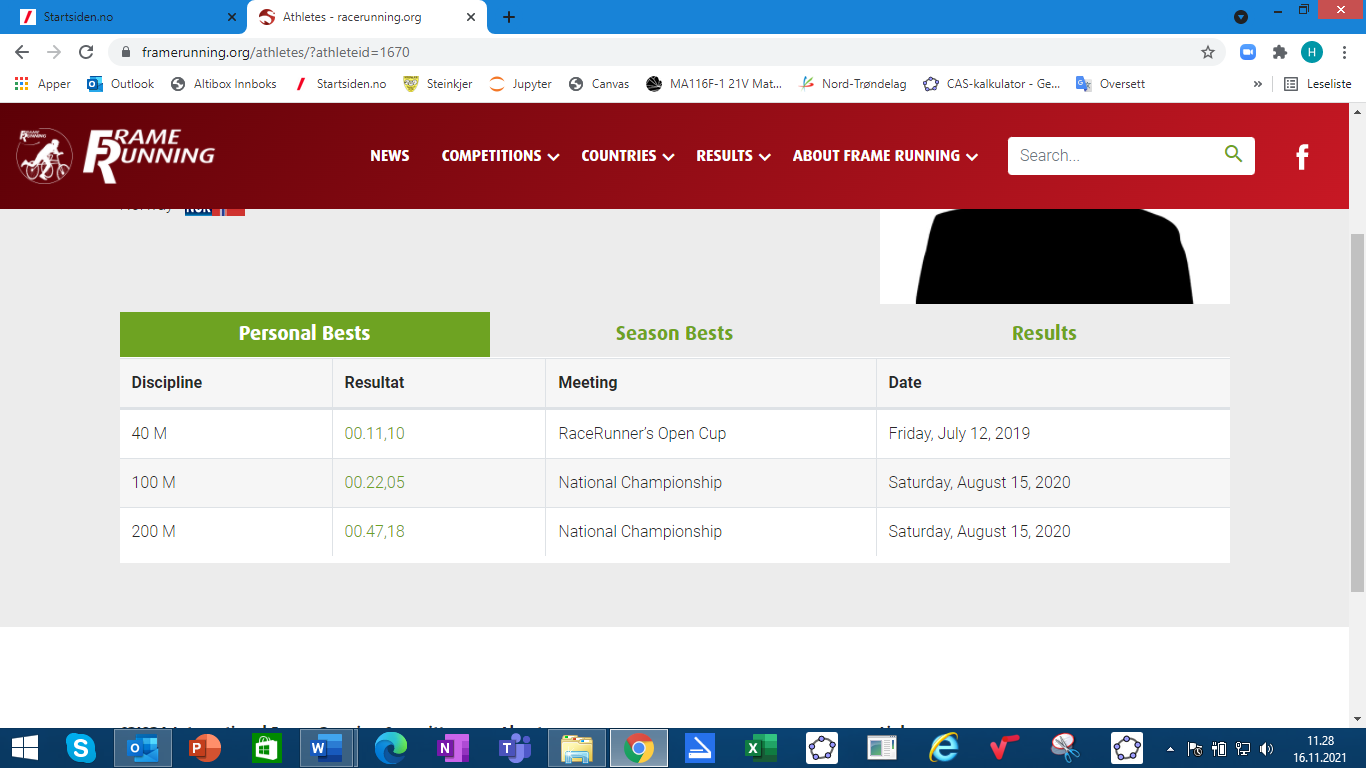          5000m                       30.31.46                Landsstevne, Steinkjer     14/8-21